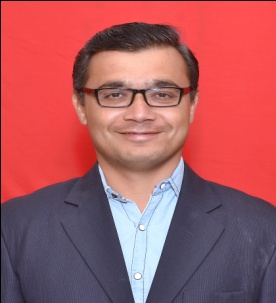 Full Name Prof. Pawar Anil RaosahebMobile No09823983856E mail IDanilpharma123@gmail.comQualification M. Pharm Designation Assistant ProfessorSpecializationPharmaceuticsExperience Academics level10 yearsSubjects TaughtSterile Product,  Sterile Products Formulation and Technology, Pharmaceutical Microbiology, Pharmaceutical Validation, Pharmaceutics, Biopharmaceutics and Pharmacokinetics, Physical Pharmacy, Advanced Quality Assurance TechniquesResearch GrantsSavitribai Phule Pune University sponsored Minor Research project of Rs. 75000 (2016-2018)Research Area InterestFormulation and DevelopmentResearch GuidanceRecognized PG Teacher of SPPU, PuneRef. No.: BUTR/Pharmacy/23/466 dated 30/04/2015Industrial levelNILPresentation International :-  NilNational :-  02PublicationsInternational :-  03National :-  05Books:- NilProfessional MembershipsRegd. Pharmacist No. 64306 with Maharashtra State Pharmacy CouncilAssociation of Pharmaceutical Teachers of India (Life Member)